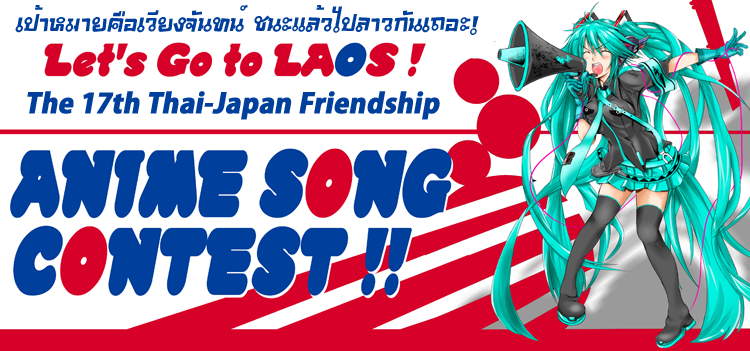 กรุณาส่ง e-mail ถึง negibose.co.th@hotmail.com แผ่นนี้1-1. Your Name (by English)2-1. Your mobile No3-1. Your e-mail4-1. Your facebook or blog URL5.  ชื่อ  anime (Game)6.  ชื่อเพลง  anime (Game)